產銷履歷經驗分享說明會報名簡章辦理目的為推廣產銷履歷驗證，協助吉園圃生產者轉型，故舉辦產銷履歷推廣之說明會，了解目前農糧署目前之推廣方向，進而提升農糧生產者參加產銷履歷驗證意願。辦理單位主辦單位：行政院農業委員會農糧署執行單位：台灣農業資訊科技發展協會參加對象想要了解產銷履歷驗證制度之所有農糧類農產品經營業者。說明會介紹產銷履歷基本介紹講解政府政策推動方向與產銷履歷說明，目前相關之補助措施與產銷履歷之行銷優勢。產銷履歷施行經驗分享邀請產銷履歷達人或已參與產銷履歷驗證多年之生產者與輔導人員分享相關經驗，分享的議題包含：施做的動機、執行的甘苦談與最後成果。講師介紹辦理方式本說明會預計於桃園、臺中、雲林、宜蘭、臺南、高雄等6縣市辦理，每場次招收50人。辦理時間與地點說明會議程報名方式各場次報名截止日期如下：產銷履歷經驗分享說明會報名表請填妥報名表後，email至catherine930@imita.com.tw或傳真至(02)2301-7085，並來電確認報名狀態，洽詢電話(02)2301-6858分機318曾靖華小姐。桃園、臺中、雲林場報名截止日期為106年11月22日（三）；宜蘭、臺南、高雄場報名截止日期為106年12月1日（五）。※說明會備有餐點輕食，如需準備素食，請於報名時事先提出。交通資訊桃園場臺中場雲林場宜蘭場臺南場高雄場場次講師介紹桃園場大園鄉良質米產銷班第一班班長(大賀米)陳燕卿投入產銷履歷驗證多年，整合在地稻米生產者加入產銷履歷驗證與生產，為北台灣第一個取得驗證之水稻生產者，並曾獲得神農獎之殊榮台中場臺中市大甲區蔬菜產銷班第12班紀文雄為大甲專業之芋頭生產者，同時結合在地之資源，從生產、加工與行銷，進行一條龍之整合，並導入產銷履歷驗證多年，相關商品成功上架連鎖通路雲林場農緯果菜行黃謙一整合雲林在地生產者，並協助導入產銷履歷驗證，主要作物為小黃瓜與水果彩椒，相關農產品深受通路商青睞，同時亦為產銷履歷正式輔導員宜蘭場御皇米(東里碾米廠)宋軒婷民國96年即導入產銷履歷驗證，並帶領在地生產者加入產銷履歷生產之行列，擁有豐富之產銷履歷推廣經驗台南場蒔田農企吳弦輯現為產銷履歷正式輔導員，推廣產銷履歷多年，深入產地，協助生產者執行產銷履歷，輔導生產者執行產銷履歷經驗豐富高雄場蒔田農企吳弦輯現為產銷履歷正式輔導員，推廣產銷履歷多年，深入產地，協助生產者執行產銷履歷，輔導生產者執行產銷履歷經驗豐富序號場次時間地點1桃園場11月27日（一）09:00～12:00桃園市新屋區農會5F會議室(桃園市新屋區中華路242號)2臺中場11月28日（二）13:30～16:30臺中市潭子區農會東寶辦事處2F會議室(臺中市潭子區雅潭路2段382號)3雲林場11月29日（三）09:00～12:00雲林縣虎尾鎮農會1F會議室(雲林縣虎尾鎮光復路197號)4宜蘭場12月04日（一）13:30～16:30宜蘭縣政府2F多媒體簡報室(宜蘭市南津里縣政北路1號)5臺南場12月05日（二）13:30～16:30臺南市下營區農會超市3F視聽教育館(臺南市下營區中山路1段301號)6高雄場12月06日（三）09:00～12:00高雄地區農會5F大禮堂(高雄市三民區民族一路77號)桃園11/27、雲林11/29、高雄12/06桃園11/27、雲林11/29、高雄12/06桃園11/27、雲林11/29、高雄12/06桃園11/27、雲林11/29、高雄12/06時程內容講師講師08:30~09:00報到--09:00~09:10開場農糧署農糧署09:10~10:00產銷履歷基本介紹農糧署農糧署10:00~11:30產銷履歷施行經驗分享桃園場次大園鄉良質米產銷班第一班(大賀米)陳燕卿班長10:00~11:30產銷履歷施行經驗分享雲林場次農緯果菜行黃謙一先生10:00~11:30產銷履歷施行經驗分享高雄場次蒔田農企吳弦輯先生11:30~12:00現場問答--臺中11/28、宜蘭12/04、臺南12/05臺中11/28、宜蘭12/04、臺南12/05臺中11/28、宜蘭12/04、臺南12/05臺中11/28、宜蘭12/04、臺南12/05時程內容講師講師13:00~13:30報到--13:30~13:40開場農糧署農糧署13:40~14:30產銷履歷基本介紹農糧署農糧署14:30~16:00產銷履歷施行經驗分享臺中場次臺中市大甲區蔬菜產銷班第12班紀文雄先生14:30~16:00產銷履歷施行經驗分享宜蘭場次東里碾米廠(御皇米)宋軒婷小姐14:30~16:00產銷履歷施行經驗分享臺南場次蒔田農企吳弦輯先生16:00~16:30現場問答場次場次辦理日期報名截止時間1桃園場11月27日（一）11月22日（三）2臺中場11月28日（二）11月22日（三）3雲林場11月29日（三）11月22日（三）4宜蘭場12月04日（一）12月01日（五）5臺南場12月05日（二）12月01日（五）6高雄場12月06日（三）12月01日（五）報名場次□桃園場：11月27日（一）　09:00～12:00□臺中場：11月28日（二）　13:30～16:30□雲林場：11月29日（三）　09:00～12:00□宜蘭場：12月04日（一）　13:30～16:30□臺南場：12月05日（二）　13:30～16:30□高雄場：12月06日（三）　09:00～12:00□桃園場：11月27日（一）　09:00～12:00□臺中場：11月28日（二）　13:30～16:30□雲林場：11月29日（三）　09:00～12:00□宜蘭場：12月04日（一）　13:30～16:30□臺南場：12月05日（二）　13:30～16:30□高雄場：12月06日（三）　09:00～12:00□桃園場：11月27日（一）　09:00～12:00□臺中場：11月28日（二）　13:30～16:30□雲林場：11月29日（三）　09:00～12:00□宜蘭場：12月04日（一）　13:30～16:30□臺南場：12月05日（二）　13:30～16:30□高雄場：12月06日（三）　09:00～12:00單位名稱單位地址姓　名職　稱聯絡電話行動電話E-mail餐食□葷　　□素□葷　　□素□葷　　□素主要經營作物別時間地點交通指引11月27日桃園市新屋區農會桃園市新屋區中華路242號台66線10-新屋出口下交流道轉114縣道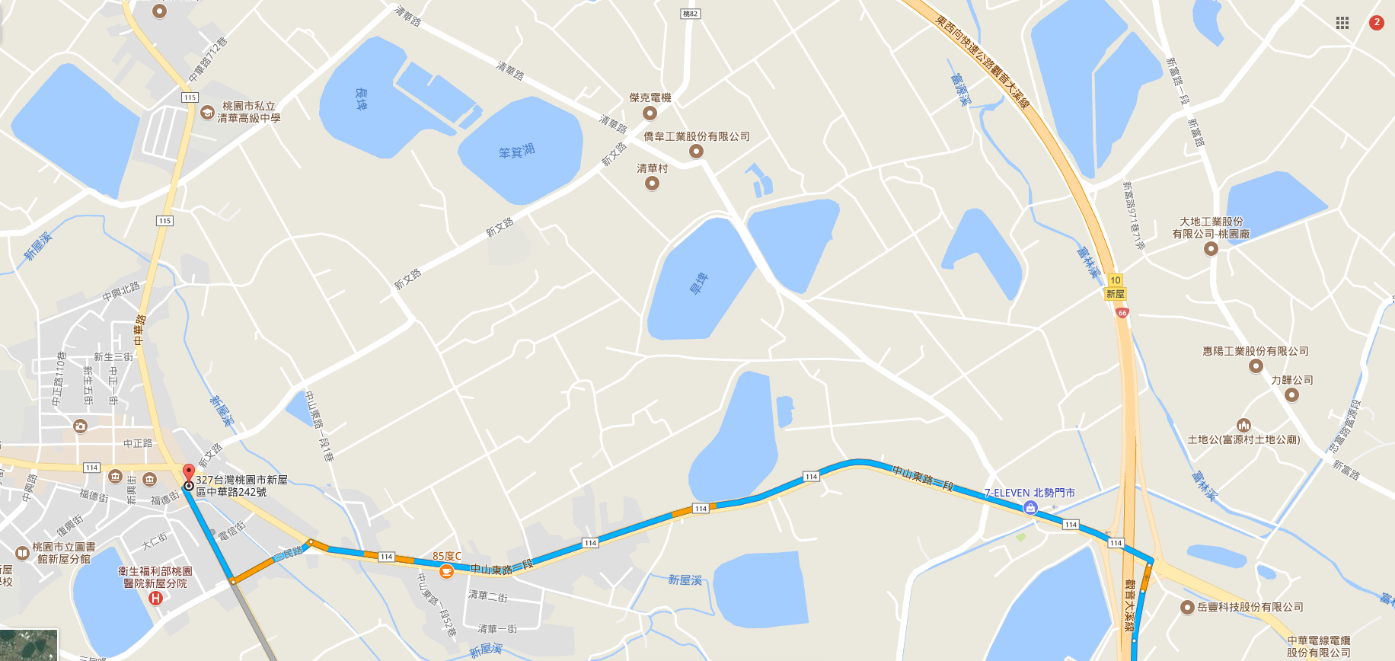 時間地點交通指引11月28日臺中市潭子區農會東寶辦事處臺中市潭子區雅潭路2段382號國道1號豐原出口下交流道，走中山路轉大豐路、崇德路再轉雅潭路即達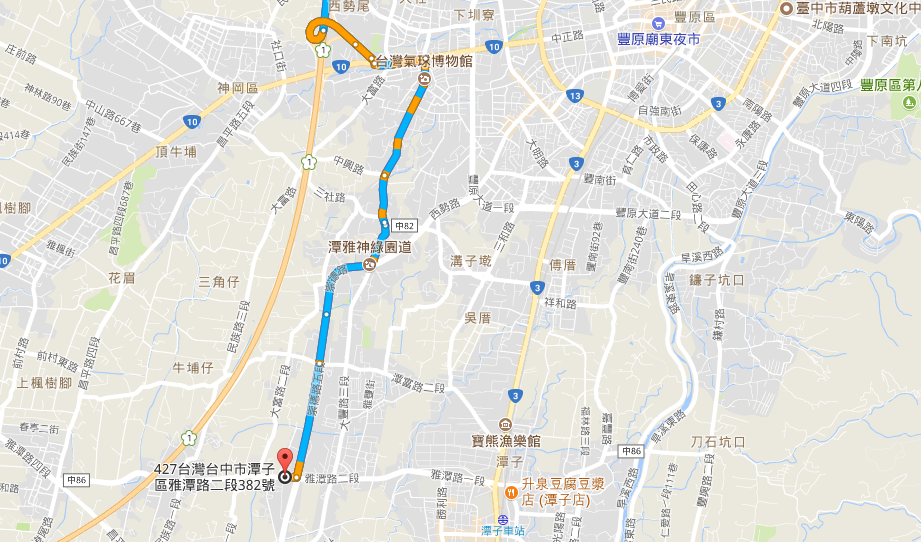 時間地點交通指引11月29日雲林縣虎尾鎮農會雲林縣虎尾鎮光復路197號國道1號斗南出口下交流道，轉158縣道行駛至虎尾光復路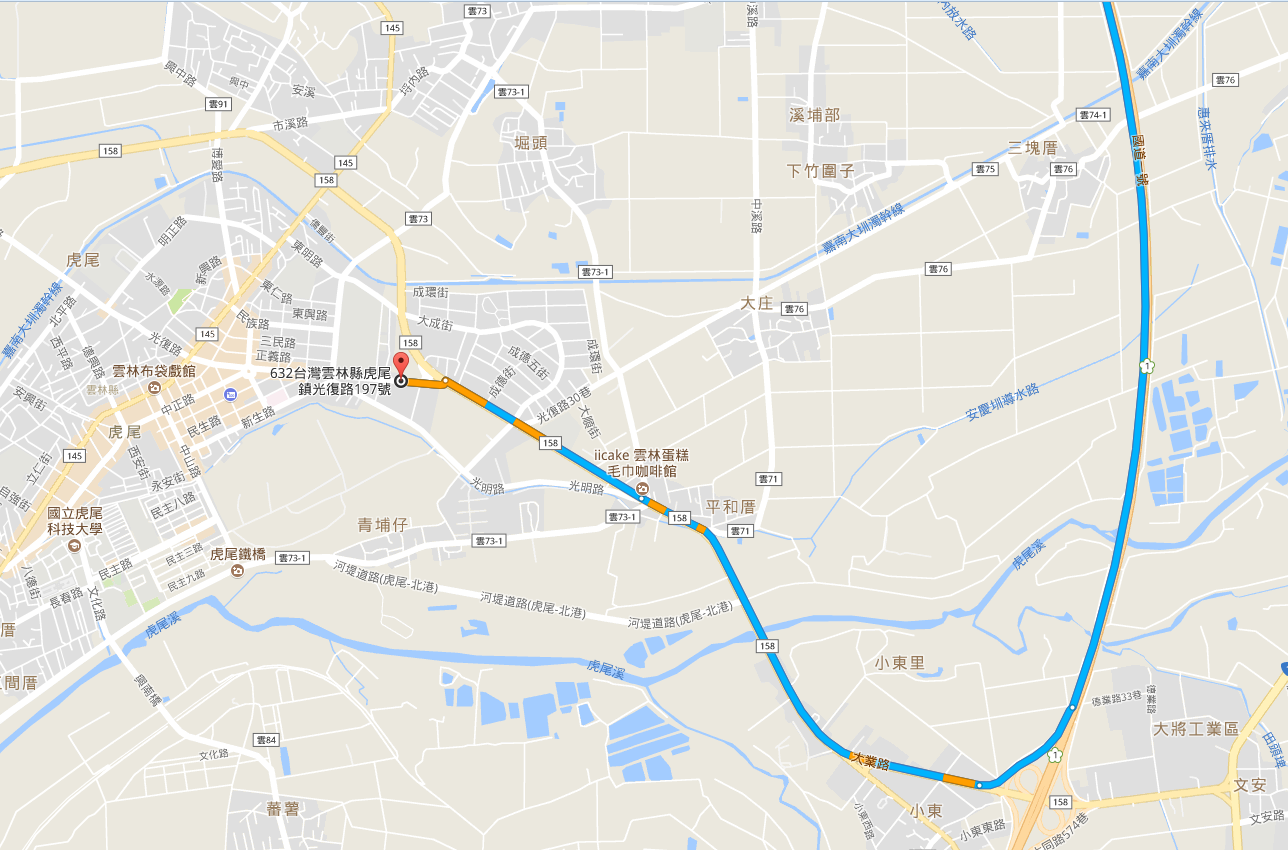 時間地點交通指引12月04日宜蘭縣政府宜蘭市南津里縣政北路1號國道5號宜蘭出口下交流道，轉191甲縣道往縣政北路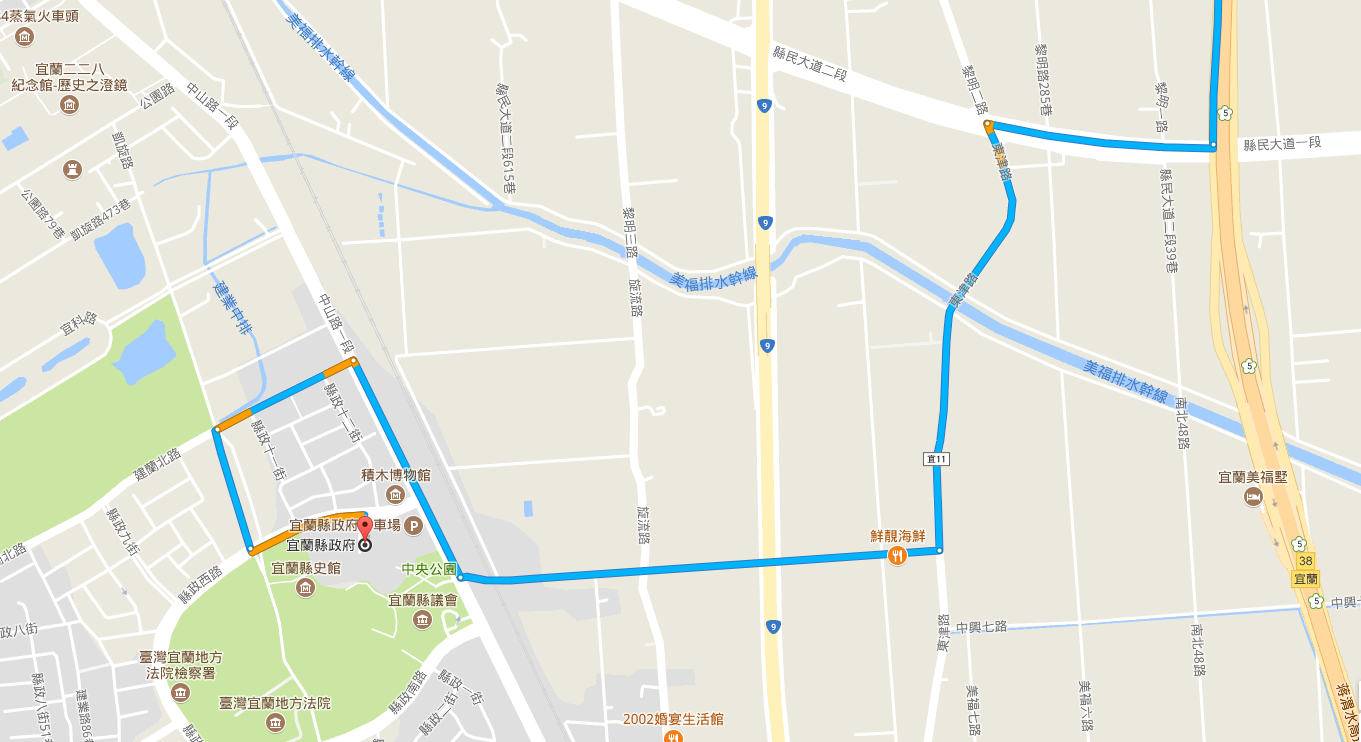 時間地點交通指引12月05日臺南市下營區農會臺南市下營區中山路1段301號國道1號新營出口下交流道，轉台19甲線往中山路一段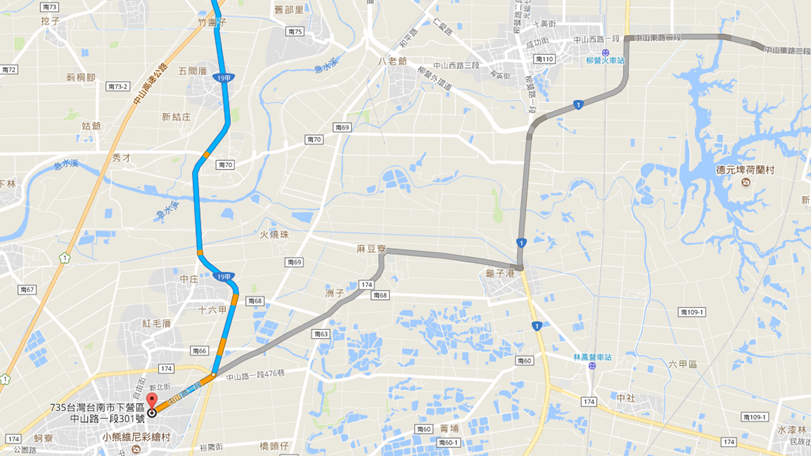 時間地點交通指引12月06日高雄地區農會高雄市三民區民族一路77號國道1號左營出口下交流道，沿大中一路/市5鄉道前往三民區民族一路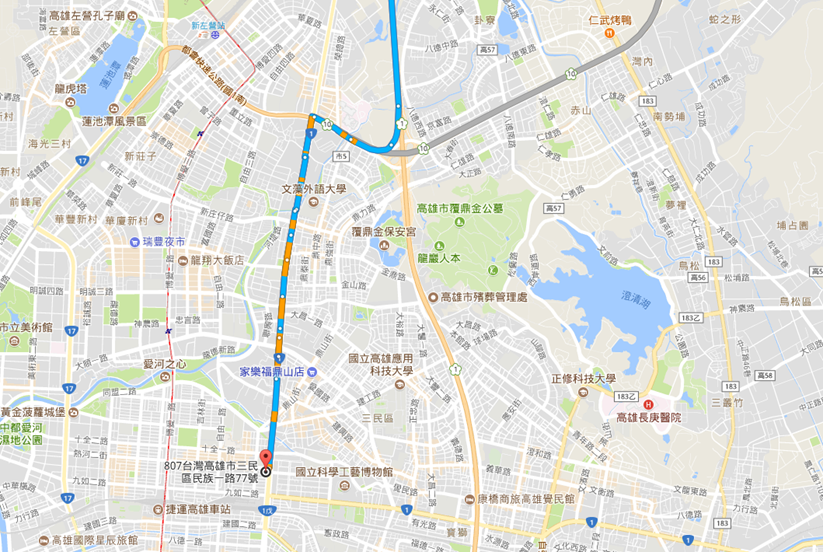 